ПРОЕКТвнесен  Главой муниципального образования «Краснинский район» Смоленской области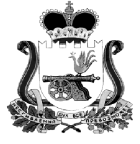 Проект РешенияКРАСНИНСКАЯ РАЙОННАЯ ДУМАОб утверждении перечня имущества, являющегося государственной собственностью Смоленской области и передаваемого в собственность муниципального образования «Краснинский район» Смоленской областиВ соответствии с Законом Смоленской области от 21.02.2002 года №22-з «О порядке управления и распоряжения государственной собственностью Смоленской области», постановлением Администрации Смоленской области от 29.08.2002 года №217 «Об утверждении  порядка принятия решения о передаче объектов государственной собственности Смоленской области в собственность  муниципального образования и передачи объектов государственной собственности Смоленской области в собственность муниципального образования», Положением «О порядке управления и распоряжения имуществом, находящимся в муниципальной собственности муниципального образования «Краснинский район» Смоленской области», утвержденным решением Краснинской районной Думы от 09.06.2017 года №81, обращением Администрации муниципального образования «Краснинский район» Смоленской области, Краснинская районная ДумаРЕШИЛА:1. Утвердить прилагаемый перечень имущества, являющегося государственной собственностью Смоленской области и передаваемого в собственность муниципального образования «Краснинский район» Смоленской области.2. Просить Департамент имущественных и земельных отношений Смоленской области рассмотреть вопрос о передаче имущества, являющегося государственной собственностью Смоленской области, в собственность муниципального образования «Краснинский район» Смоленской области и подготовить проект распоряжения Администрации Смоленской области.Приложение к решениюКраснинской районной Думыот _________2021 г. №____ПЕРЕЧЕНЬимущества, являющегося государственной собственностью Смоленской области и подлежащего передаче в собственность муниципального образования«Краснинский район» Смоленской областиПояснительная записка.Департамент Смоленской области по образованию и науке направил в адрес Администрации муниципального образования «Краснинский район» Смоленской области перечень имущества, являющегося государственной собственностью Смоленской области и передаваемого в собственность муниципального образования «Краснинский район» Смоленской области:Проект разработан в соответствии с областным законом от 27.02.2002 года №22-з «О порядке управления и распоряжения государственной собственностью Смоленской области» и постановлением Администрации Смоленской области от 29.08.2002 года №217 «Об утверждении Порядка принятия решения о передаче объектов государственной собственности Смоленской области в собственность муниципального образования и передачи объектов государственной собственности Смоленской области в собственность муниципального образования». На основании вышеперечисленного   Администрация муниципального образования «Краснинский район» Смоленской области просит утвердить перечень имущества, являющегося государственной собственностью Смоленской области и подлежащего передаче в муниципальную собственность муниципального образования «Краснинский район» Смоленской области. Имущество в дальнейшем будет передано в оперативное управление муниципальным общеобразовательным учреждениям Краснинского района. ПредседательКраснинской районнойДумы___________И.В. Тимошенков                                    Глава  муниципального                               образования «Краснинский район»                                        Смоленской области                                     ___________С.В. Архипенков№ п/пНаименование товараИндивидуальный номерЦена за единицу,руб.Коли-чество, шт.Сумма, руб.Стеллаж РФ4101360278410136027941013602804101360011441013600115410136001162 249,45613 496,7Стеллаж Тип 2 РФ4101360281410136028241013602834101360284410136001174101360011841013600119410136001207 681,88861 455,04Стол ученика РФ4101360285410136028641013602874101360288410136028941013602904101360291410136029241013602934101360294410136029541013602964101360297410136001214101360012241013600123410136001244101360012541013600126410136001274101360012841013600129410136001304101360013141013600132410136001331 255,002632 630,00Стол шахматный РФ4101360298410136029941013603004101360013441013600135410136001362 205,20613 231,2Стол рабочий РФ4101360301410136001377 296,05214 592,10Стол учителя РФ4101360302410136030341013600138410136001398 649,87434 599,48Стул учителя РФ4101360304410136001401 287,5722 575,14Стол модульный на 6 мест РФ41013603054101360306410136001414101360014212 447,54449 790,16Кресло-мешок РФ 4101360307410136030841013603094101360310410136031141013603124101360014341013600144410136001454101360014641013600147410136001482 315,241227 782,88Стол металлический РФ41013603134101360014911 979,12223 958,24№ п/пНаименование товараИндивидуальный номерЦена за единицу,руб.Коли-чество, шт.Сумма, руб.Стеллаж РФ4101360278410136027941013602804101360011441013600115410136001162 249,45613 496,7Стеллаж Тип 2 РФ4101360281410136028241013602834101360284410136001174101360011841013600119410136001207 681,88861 455,04Стол ученика РФ4101360285410136028641013602874101360288410136028941013602904101360291410136029241013602934101360294410136029541013602964101360297410136001214101360012241013600123410136001244101360012541013600126410136001274101360012841013600129410136001304101360013141013600132410136001331 255,002632 630,00Стол шахматный РФ4101360298410136029941013603004101360013441013600135410136001362 205,20613 231,2Стол рабочий РФ4101360301410136001377 296,05214 592,10Стол учителя РФ4101360302410136030341013600138410136001398 649,87434 599,48Стул учителя РФ4101360304410136001401 287,5722 575,14Стол модульный на 6 мест РФ41013603054101360306410136001414101360014212 447,54449 790,16Кресло-мешок РФ 4101360307410136030841013603094101360310410136031141013603124101360014341013600144410136001454101360014641013600147410136001482 315,241227 782,88Стол металлический РФ41013603134101360014911 979,12223 958,24